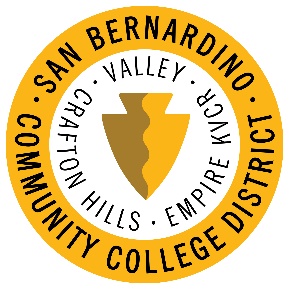 AGENDATESS Executive CommitteeTESS Executive CommitteeJanuary 24, 2020 – 10:30 a.m. – 12:00 p.m.District – Conference Room 1 - #234114 S. Del Rosa Dr., San Bernardino, CA 92408Agenda ItemsDiscussionIntroductionsReview of the MinutesMinutes are posted on District web-site: http://www.sbccd.org/District_Faculty_,-a-,_Staff_Information-Forms/District_Committee_Minutes/TESS_Committees.aspxMotion to approve by             , seconded by             .Committee ChargeDevelop, monitor, and update the Technology Strategic Plan and District IT Prioritization Process, ensuring alignment between the District-wide use of technology and the Board of Trustee’s imperatives; Review, prioritize and monitor District-wide IT projects.Proposed Revision:Develop, monitor, and update the Technology Strategic Plan and District IT Prioritization Process, ensuring alignment between the District-wide use of technology and the Board of Trustee’s imperatives; Review, prioritize and monitor District-wide IT projects in support of academic and student success.Discussion Items - CommitteeInstitutional Effectiveness Partnership initiative (IEPI) – Luke BixlerGeneral updateDistrict technology updates – Jeremy SimsGeneral updateCHC technology update – Melissa OshmanGeneral updateSBVC technology update – Rick HrdlickaGeneral updateStudent Information System update – RFP (request for proposal) – Luke Bixler/Andy ChangGeneral updateProject Prioritization – Andy ChangExcused withdrawal grade projectOther Business – Open Discussion - Committee Future Meeting DateMay 8, 2020 Adjourn